新 书 推 荐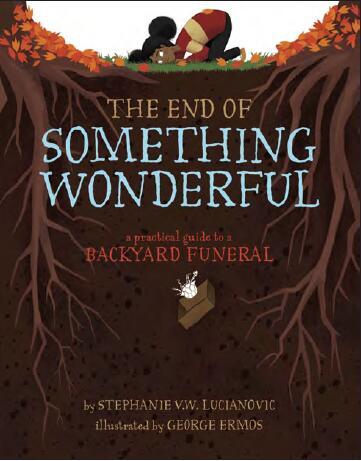 中文书名：《美好事物的结尾》英文书名：THE END OF SOMETHING WONDERFUL 作    者：Stephanie V.W. Lucianovic绘    者：George Ermos出 版 社：Sterling 代理公司：ANA/Yao Zhang页    数：32页出版时间：2019年9月代理地区：中国大陆、台湾审读资料：电子稿/样书类    型：绘本内容简介：    如何面对失去，负面情感，以及好好说再见。当小孩子失去他的宠物，或者一切喜爱的事物时，无疑是痛苦的。孩子们找不到适当的词语去表达他们的悲痛，这本温馨的图画书会帮助他们学会处理自己的感情。这本书以一种温暖的、理解的、甚至是有趣的方式，策划一个小小的葬礼，帮助孩子和喜爱的事物说再见，从选择盒子到挑一个埋葬地点，再到致悼词。最重要的是，它让孩子们明白，这并不是一切的结束……美好的事情总会再次发生。销售亮点：帮助孩子处理负面情感的完美图画书探索伴随着死亡和失去所带来的各种情感，并确保孩子们了解这些情感都是正常的作者和绘者的风格独特，在低沉的话题中仍存有幽默感       作者简介：史蒂芬妮·露西亚诺威克（STEPHANIE V.W. LUCIANOVIC）的第一本书 《痛苦的青豆玉米：一个挑剔的食客对我们为什么讨厌我们讨厌的食物的探索》于2012年由橄榄岩出版社出版。《美好事物的结束》是她的第一本图画书，小布朗（Little, Brown）将于2020年出版她的第二本图画书《你好，明星》，这本书将由纽约时报畅销作家/插画家瓦什蒂·哈里森作插画。乔治·埃莫斯 (GEORGE ERMOS) 是一位插图师，画家和狂热的书虫。他来自英国，喜欢在电脑上工作，并沉迷于绘画所有好奇和神秘的事物。内文欣赏：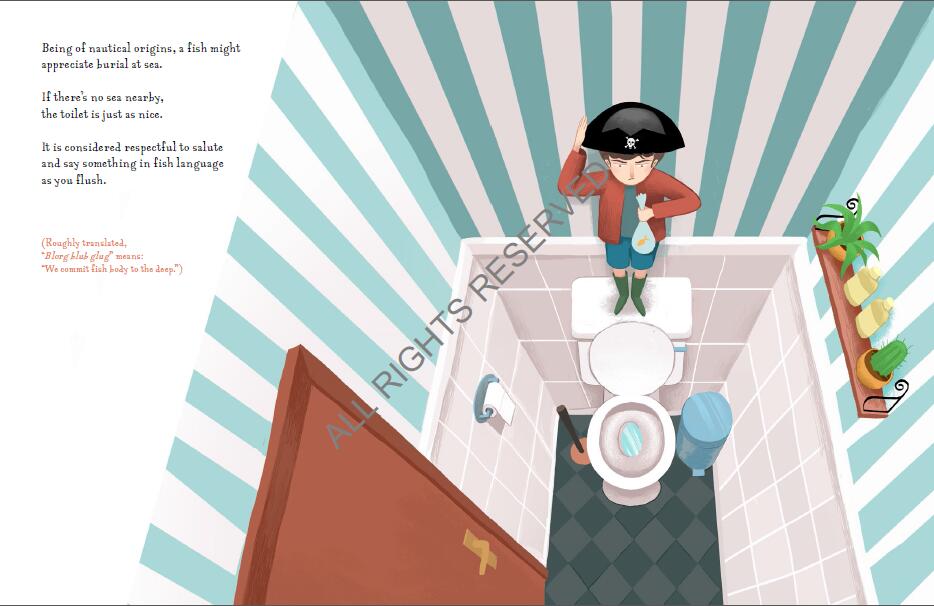 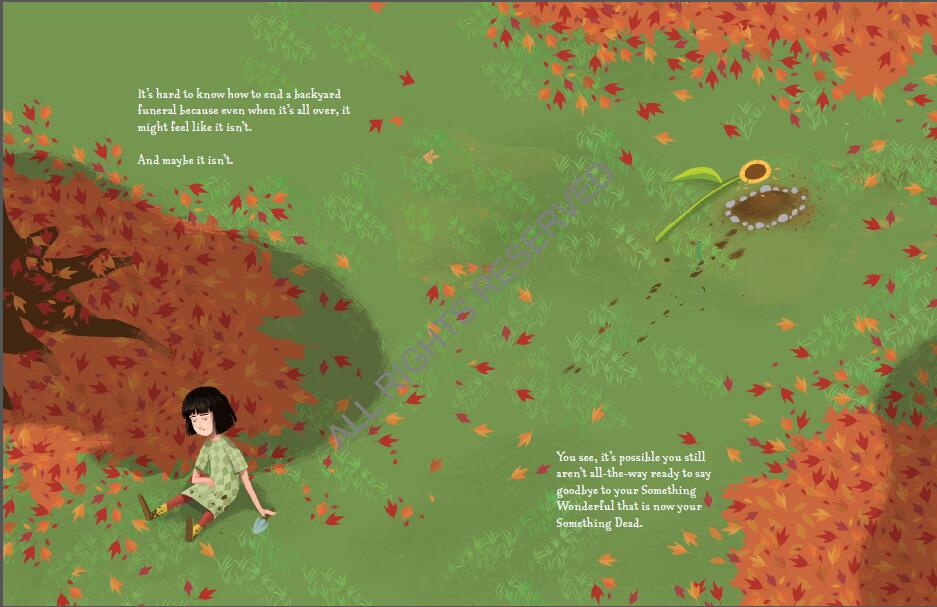 谢谢您的阅读！请将回馈信息发至：张瑶（Yao Zhang）安德鲁﹒纳伯格联合国际有限公司北京代表处
北京市海淀区中关村大街甲59号中国人民大学文化大厦1705室, 邮编：100872
电话：010-82449325传真：010-82504200
Email: Yao@nurnberg.com.cn网址：www.nurnberg.com.cn微博：http://weibo.com/nurnberg豆瓣小站：http://site.douban.com/110577/微信订阅号：安德鲁书讯